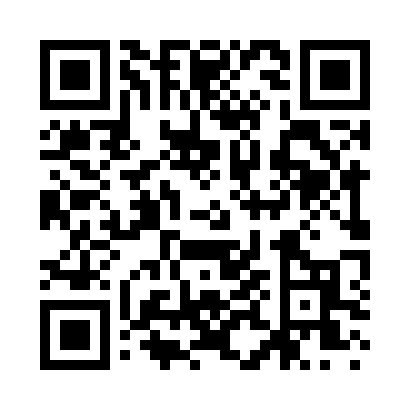 Prayer times for Afton Junction, Iowa, USASat 1 Jun 2024 - Sun 30 Jun 2024High Latitude Method: Angle Based RulePrayer Calculation Method: Islamic Society of North AmericaAsar Calculation Method: ShafiPrayer times provided by https://www.salahtimes.comDateDayFajrSunriseDhuhrAsrMaghribIsha1Sat4:095:461:145:148:4310:212Sun4:085:461:155:158:4410:223Mon4:075:461:155:158:4410:234Tue4:075:451:155:158:4510:245Wed4:065:451:155:158:4610:256Thu4:065:451:155:168:4610:257Fri4:055:441:165:168:4710:268Sat4:055:441:165:168:4710:279Sun4:045:441:165:168:4810:2810Mon4:045:441:165:178:4810:2811Tue4:045:441:165:178:4910:2912Wed4:045:441:175:178:4910:3013Thu4:035:441:175:188:5010:3014Fri4:035:441:175:188:5010:3115Sat4:035:441:175:188:5110:3116Sun4:035:441:175:188:5110:3217Mon4:035:441:185:188:5110:3218Tue4:035:441:185:198:5210:3219Wed4:035:441:185:198:5210:3320Thu4:045:441:185:198:5210:3321Fri4:045:451:185:198:5210:3322Sat4:045:451:195:208:5210:3323Sun4:045:451:195:208:5310:3324Mon4:055:451:195:208:5310:3325Tue4:055:461:195:208:5310:3326Wed4:065:461:205:208:5310:3327Thu4:065:471:205:218:5310:3328Fri4:075:471:205:218:5310:3329Sat4:075:471:205:218:5310:3330Sun4:085:481:205:218:5310:33